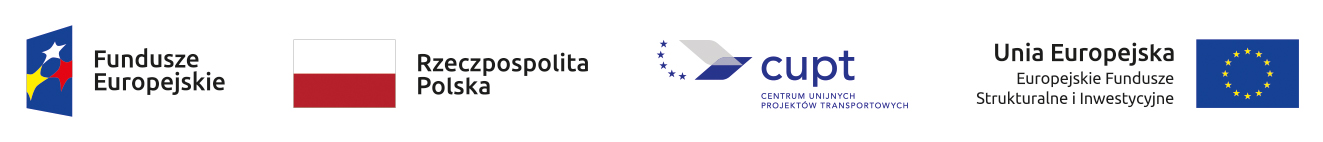 Załącznik nr 5  do Zapytania ofertowego…………………………….(pieczęć Wykonawcy)Dotyczy postępowania  na dostawę 4 sztuk 6-osiowych lokomotyw elektrycznych, w tym min. 2 sztuki ze spalinowym modułem dojazdowym, numer referencyjny postępowania: 01/2019/proj.B/3.2/POISOświadczenie Wykonawcy w zakresie wypełnienia obowiązków informacyjnych przewidzianych w art. 13 lub art. 14 RODO Oświadczam, że wypełniłem obowiązki informacyjne przewidziane w art. 13 lub art. 14 RODO1) wobec osób fizycznych, od których dane osobowe bezpośrednio lub pośrednio pozyskałem w celu ubiegania się o udzielenie zamówienia publicznego w niniejszym postępowaniu.*...........................................						................................(miejsce i data wystawienia)				(podpis i pieczątka osoby/osób uprawnionej/-ych do                                                                     składania oświadczeń woli w imieniu Wykonawcy)____________________________1) rozporządzenie Parlamentu Europejskiego i Rady (UE) 2016/679 z dnia 27 kwietnia 2016 r. w sprawie ochrony osób fizycznych w związku z przetwarzaniem danych osobowych i w sprawie swobodnego przepływu takich danych oraz uchylenia dyrektywy 95/46/WE (ogólne rozporządzenie o ochronie danych) (Dz. Urz. UE L 119 z 04.05.2016, str. 1). * W przypadku gdy wykonawca nie przekazuje danych osobowych innych niż bezpośrednio jego dotyczących lub zachodzi wyłączenie stosowania obowiązku informacyjnego, stosownie do art. 13 ust. 4 lub art. 14 ust. 5 RODO treści oświadczenia wykonawca nie składa (usunięcie treści oświadczenia np. przez jego wykreślenie).